Jak mohou senioři a hlavně seniorky oslavit letošní MDŽ?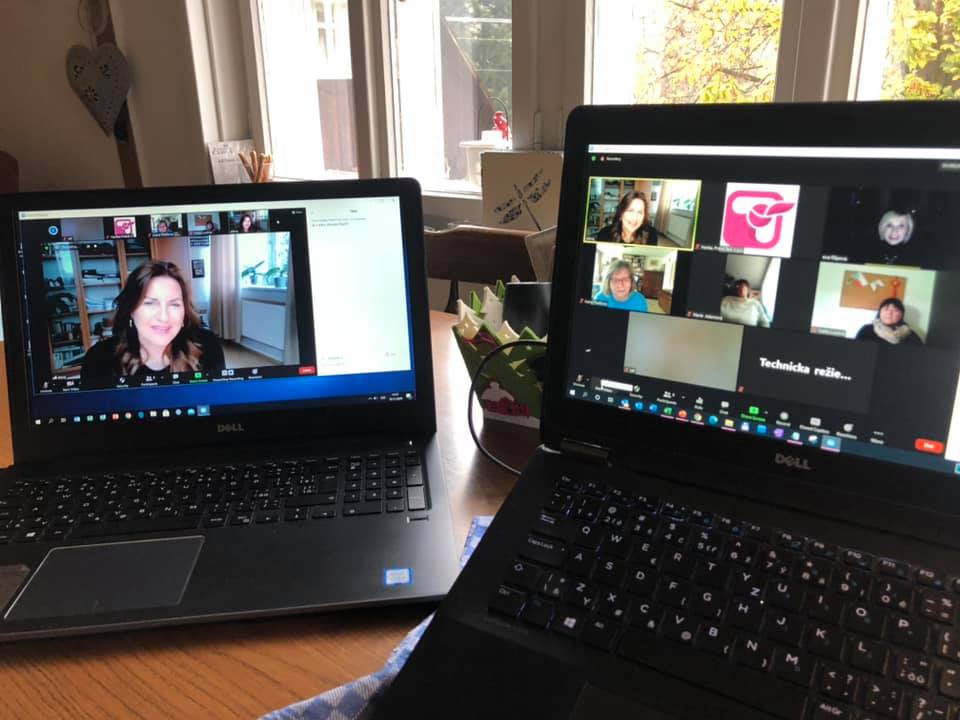 Povadlé karafiáty, pro zpestření hyacint v květináči, podnikové oslavy a společensky unavení partneři oslavovaných žen. Takhle nějak si pamatuje oslavy MDŽ většina seniorů. Málokterý svátek byl tolikrát zneužit, jako Mezinárodní den žen, ale chuť oslavovat jej, nikam nezmizela.Elegantní oslava v on-line Dámském klubu Alena BorhyovéNa pondělí 8.března letošního roku připravila nezisková organizace Právě teď! o.p.s. setkání ke dni žen. To se uskuteční v rámci dalšího on-line Dámského klubu Aleny Borhyové a hostem setkání bude žena, která se v posledních letech velmi intenzivně věnuje prosazovaní rovnosti platů – paní Lenka Šťastná, ředitelka BPW ČR.Dámský klub Aleny Borhyové zahájil svou činnost v době, kdy organizace provozovala v Praze 8 Komunitní centrum a měl za cíl motivovat ženy k tomu, aby se bez ohledu na svůj věk snažily o sebe pečovat. Mottem klubu je „Žena může být krásná a šik v jakémkoli věku“. Dámský klub se díky Aleně Borhyové dlouhodobě věnuje podpoře a motivaci žen k naplněnému životu.  V rámci pondělního setkání, které na platformě ZOOM začíná v 18 hod. a je otevřené pro každého, kdo by měl chuť se zúčastnit, nečekejme suchopárné přednášení. Naopak těšit se můžeme na zajímavý životní příběh úspěšné ženy, která na vrcholu řekla dost a vydala se jiným směrem.Lenka Šťastná nám představí své ženské vzory, zamyslí se nad tím, proč je důležité, aby se ženy zapojovaly do veřejného dění a byly v politice. Budeme si povídat i o maminkách a babičkách a často neuspokojivých vztazích v rodinách.Nejen Dámský klubV tomto týdnu mohou senioři, příp. i další zájemci navštívit další bezplatné programy, např. v pondělí 8.3. je už od 17 hod. je možné se připojit k programu, který organizace připravuje ve spolupráci s Národním Muzeem a Muzeem hudby a ve kterém lze zažít Baroko na vlastní kůži. Programem nás provede Marie Šťastná, lektorka a kurátorka Národního muzea a členka Muzikoterapeutické asociace.Každé úterý probíhá dopoledne anglická konverzace pro pokročilé, odpoledne Čaj o páté, kam si klientka Právě teď! o.p.s. a seniorka Zdenka Tačovská zve zajímavé hosty z řad seniorů.Tuto středu bude od 17 hod. přednášet Jakub Rychtar, z Městské knihovny Praha o Františku Palackém.Čtvrtky podvečer patří v březnu Češtinářské osvěžovně Evy Schneiderové a každý pátek odpoledne probíhají cvičení pro dobrou náladu s fyzioterapeutkou Ninou Petržalovou (Čechovu).Právě teď! o.ps. některé z programů nahrává na svůj YouTube kanál a senioři se k nim mohou vracet později.On-line bojuje proti sociálnímu vyloučeníSenioři v době koronakrize bojují, víc než kdy dříve, se sociálním vyloučením. Nechtějí se, nebo se z důvodů bezpečnostních opatření nemohli či stále nemohou plně stýkat s rodinou, s přáteli. Jednou z organizací, která na tuto skutečnost zareagovala už v již v půlce března roku 2020, byla organizace Právě teď! o.p.s., kdy začala organizovat pravidelná krátká živá večerní setkání svých klientů na platformě Zoom a později zde začala připravovat i pravidelný program. Ten teď díky další covidové vlně běží bez přestávky již pátý měsíc.Ředitelka Luxová dodává: „Snažíme se alespoň částečně nahradit program, na který byli senioři zvyklí. Vše jedeme živě, takže i když nesedíme společně v místnosti, nechybí nám komunikace a interakce.Trénujeme paměť, pořádáme přednášky a poradenství, jazykové konverzace, a dokonce i cvičení. Toho, co jsme dříve nabízeli seniorům pouze v Praze, se teď mohou účastnit senioři z celé republiky. Každopádně jednou z vlajkových lodí našeho programu je právě Dámský klub Aleny Borhyové“ shrnuje aktivity Iveta Luxová.Právě teď! o.p.s.Nezisková organizace Právě teď! o.p.s. funguje již devět let, zabývá se změnou vnímání stáří a stárnutí a jak dodává spoluzakladatelka organizace Hana Čepová „snažíme se spolu se seniory najít nový smysl života a naplnění v další etapě jejich životů. Setkávání prostřednictvím Zoomu jsou dalšími v řadě, která dokazují, že to jde i ve zcela nové situaci. Formát, do kterého jsme byli ze dne na den nuceni naskočit, tady s námi zůstane, jako jedna z důležitých komunikačních možností i do budoucna.Veškeré informace o on-line aktivitách lze najít na webu: www.prave-ted-ops.cz/aktualityFacebookPro více informací kontaktujte Hanu Čepovou, tel.: 603 852 740, mail. cepova@prave-ted-ops.cz. Klíčová slova: programy pro seniory, on-line, covid, dámský klub